Общество с ограниченной ответственностью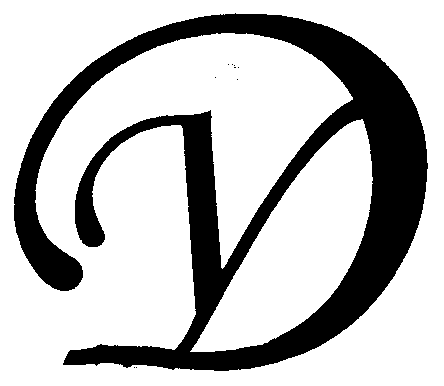 Управляющая организация «Умный дом»Россия, Тверская область, г.Удомля, ул.Попова, д.26, оф.22, тел./факс: (48255) 52571, 54074 моб.тел.: +79157199560,  SIP ID: 0024547683, e-mail: upravdom@udomlya.ru, интернет-сайт: www.udom-lya.ruСведения о расходах, понесенных в связи с оказанием услуг по управлению многоквартирным домом по ул.Карла Маркса-28Сведения о расходах, понесенных в связи с оказанием услуг по управлению многоквартирным домом по ул.Карла Маркса-28Сведения о расходах, понесенных в связи с оказанием услуг по управлению многоквартирным домом по ул.Карла Маркса-28Период: Декабрь 2010г. - Декабрь 2011г.Период: Декабрь 2010г. - Декабрь 2011г.Период: Декабрь 2010г. - Декабрь 2011г.Наименование работ (услуг)Расходы (руб.)Расходы (руб./кв.м.)Наименование работ (услуг)Расходы (руб.)Расходы (руб./кв.м.)Общая площадь помещений в доме (кв.м.)755,00Вывоз ТБО8 417,060,86  Содержание и текущий ремонт инженерных сетей41 374,404,22  Содержание, текущий ремонт и аварийное обслуживание газового хозяйства932,24Отопление, водопровод, канализация, ливнестоки (содержание, текущий ремонт и аварийное обслуживание)31 100,11Электрические сети (содержание, текущий ремонт и аварийное обслуживание)9 342,05Содержание помещений общего пользования и уборка земельного участка36 592,443,73  Страхование гражданской ответственности68,40Благоустройство территории, ремонт МАФ, окраска76,03Вывоз и утилизация КГО1 487,70Дезинсекция и дератизация (декабрь 2010г.)821,10Механизированная уборка придомовой территории2 249,00Уборка мест общего пользования и придомовой территории31 890,21ставка дворников14 742,00ежемесячная премия (25%)3 685,50доплата за уборку снега (13%, 6 мес.)884,52отпускные1 544,96отчисления во внебюджетные фонды на заработную плату7 133,09общеэксплуатационные расходы (зарплата ИТР, инвентарь и материалы)1 986,73налоги1 913,41Текущий ремонт общей собственности3 949,060,40  Прочие ремонтные работы (ремонтная служба управляющей организации)3 949,06Управление многоквартирным домом17 701,521,80  Электроснабжение мест общего пользования и придомовой территории3 543,330,36  Итого111 577,8111,37  Сведения о расходах по отдельным статьям затрат: 
- управление многоквартирным домом, 
- вывоз ТБО, 
- ремонтная служба управляющей организации, 
- содержание, текущий ремонт и аварийное обслуживание сетей отопления, водопровода, канализации, ливнестоков,
- содержание, текущий ремонт и аварийное обслуживание электрических сетей, 
- ремонт и обслуживание лифтового хозяйства,
размещены на официальном сайте управляющей организации www.udom-lya.ru в разделе "Отчет-2011".Сведения о расходах по отдельным статьям затрат: 
- управление многоквартирным домом, 
- вывоз ТБО, 
- ремонтная служба управляющей организации, 
- содержание, текущий ремонт и аварийное обслуживание сетей отопления, водопровода, канализации, ливнестоков,
- содержание, текущий ремонт и аварийное обслуживание электрических сетей, 
- ремонт и обслуживание лифтового хозяйства,
размещены на официальном сайте управляющей организации www.udom-lya.ru в разделе "Отчет-2011".Сведения о расходах по отдельным статьям затрат: 
- управление многоквартирным домом, 
- вывоз ТБО, 
- ремонтная служба управляющей организации, 
- содержание, текущий ремонт и аварийное обслуживание сетей отопления, водопровода, канализации, ливнестоков,
- содержание, текущий ремонт и аварийное обслуживание электрических сетей, 
- ремонт и обслуживание лифтового хозяйства,
размещены на официальном сайте управляющей организации www.udom-lya.ru в разделе "Отчет-2011".